Дорогие жители Алексеевскогосельского поселения!!!Администрация Алексеевского сельского поселения  сообщает, что на территории района проводится акциииСроки проведения: с 17 по 22 августа 2020 года.1. Акция «#МойФлаг» в онлайн формате.Для участия в акции необходимо:– прикрепить логотип акции на фото с помощью сайта: https://avatanplus.com/users/me#resource-4686165, либо с использованием других ресурсов;– разместить фото в социальных сетях («ВКонтакте», «Instagram» и др.);– в публикации указать хэштеги: #МойФлагМояИстория #ДеньФлага #БольшаяПеремена #ДонМолодой #Ростовпатриотцентр #ЖивуНаДону.Для организации раздачи тематической атрибутики жителям муниципального образования комитетом изготовлен макет значка акции «#МойФлаг», доступный для скачивания по ссылке: https://www.notion.so/bdad6397eae54a638a849308d350bf23 .2. Флешмоб «Цвета Российского флага»Для участия во флешмобе необходимо:– сделать фото с гримом на лице в виде триколора (белый, синий, красный цвета);– разместить фото в социальных сетях («ВКонтакте», «Instagram» и др.) и указать хештеги: #МойФлагМояИстория #ДеньФлага #БольшаяПеремена #ДонМолодой #Ростовпатриотцентр #ЖивуНаДону;– к фотографии необходимо добавить описание на тему: «Что для меня значат цвета Российского флага».3. Флешмоб «Флаги России»Для участия в мероприятии необходимо:– разместить флаги России в окнах и на балконах жилых домов;– разместить флаги России в знаковых для муниципалитета местах, на государственных, муниципальных и частных учреждениях;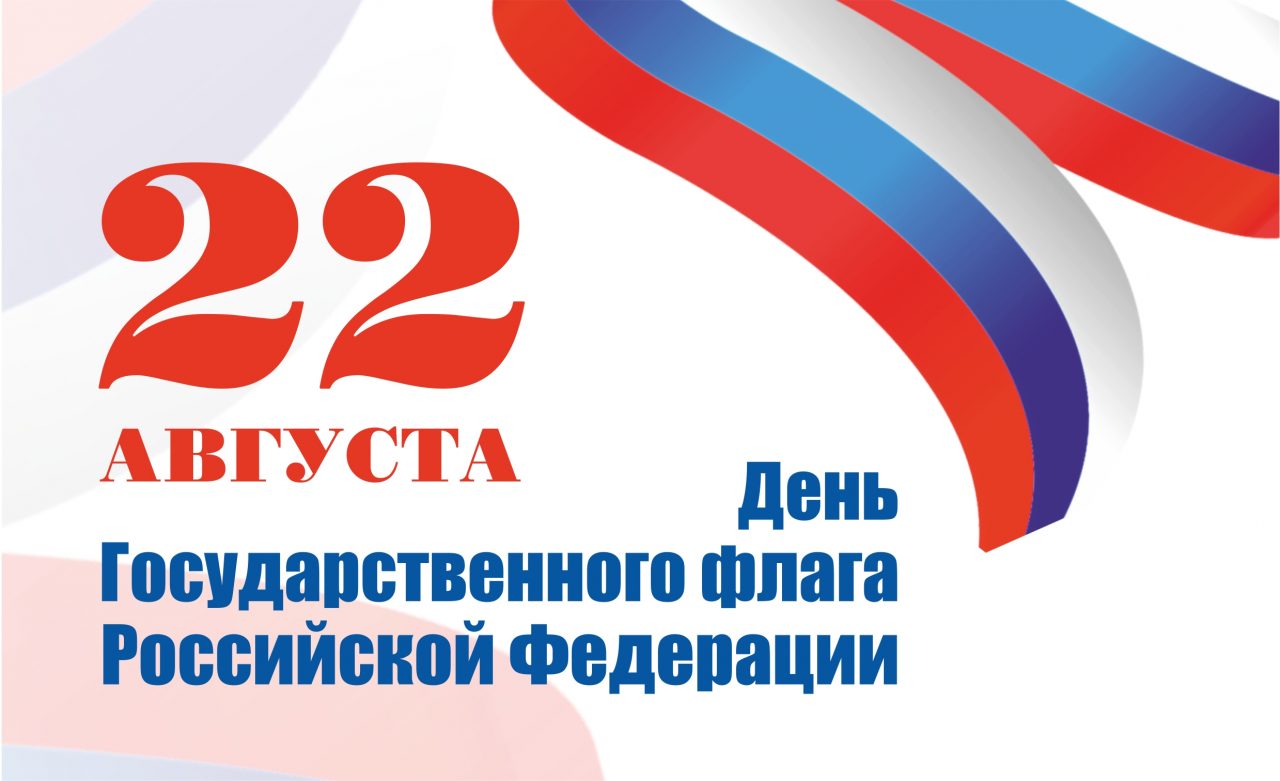 